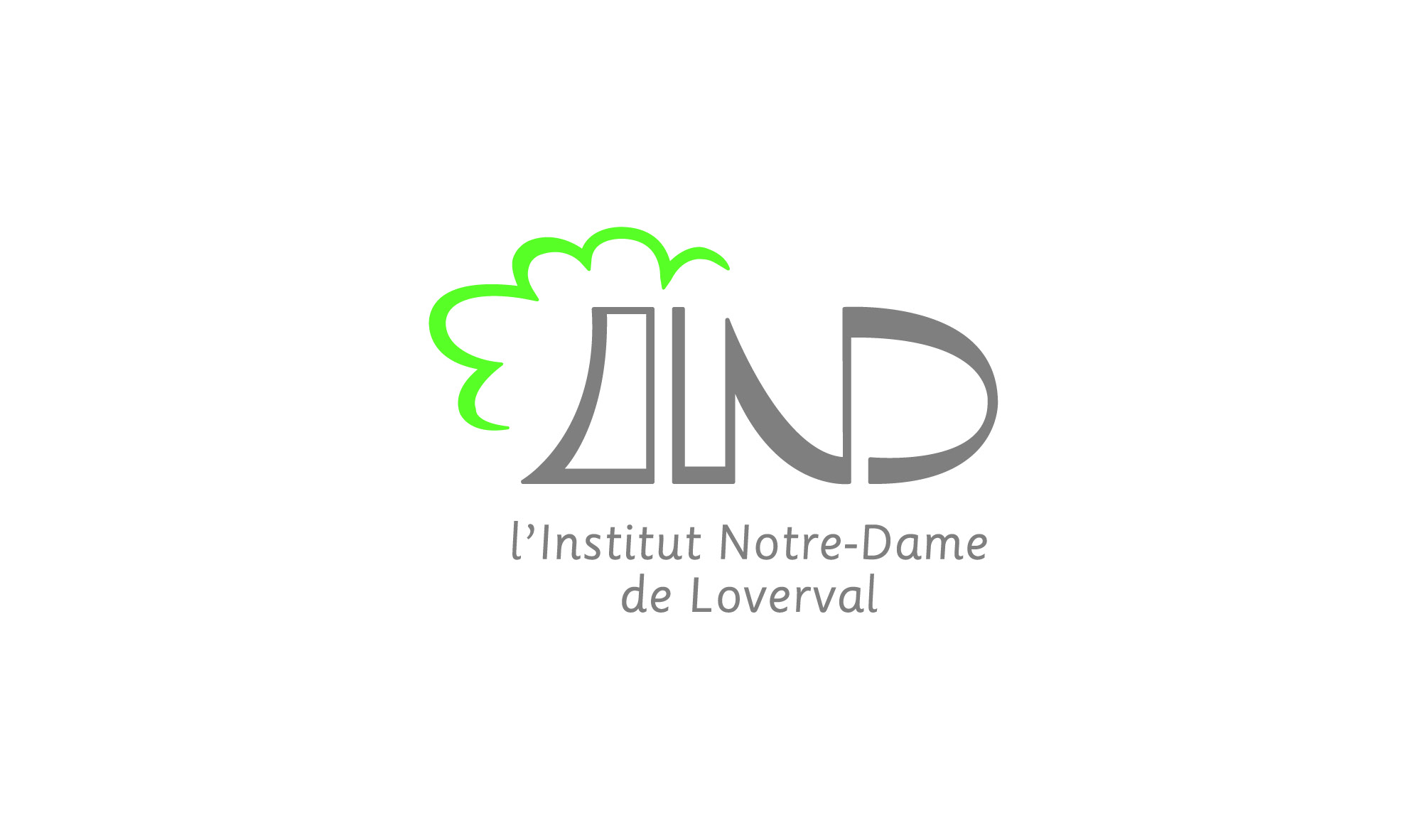 Matériel suggéré pour l’ensemble des cinquièmes annéesUn plumier complet (stylo, cartouches, gomme, crayon ordinaire, taille-crayon avec réservoir, bic rouge, bic vert, bic bleu, bic noir, effaceur).4 fluosCrayons de couleurCiseauxDeux collesBON compasLatteUn bescherelle (à récupérer de la 4ème année)Un dictionnaire (à récupérer de la 4ème année)Un gros classeur de 8cm à levierUn classeur de 4cm à levier20 pochettes transparentes de bonne qualité à mettre dans le gros classeurDeux blocs de feuilles A4. ATTENTION : DES GRANDS CARRES DE 1 CM sur 1 CM14 intercalaires2 boites de mouchoirsMarqueurs de type VelledaCalculatriceCarte de bus. Elle est disponible au point shop de la TEC en face de la gare de Charleroi. Vous devez vous y rendre avec la carte d’identité de votre enfant. Elle vous coutera 5 euros, elle est valable jusqu’aux 12 ans de l’enfant et vous ne devez plus payer les trajets en bus.L’équerre et le journal de classe seront fournis par l’école, vous ne devez pas l’acheter.Matériel suggéré spécifique à chaque enseignante de 5ème. A prévoir EN PLUS du matériel ci-dessus.Matériel suggéré pour la cinquième primaireP5A1 deuxième plumier avec le matériel complet (stylo, effaceur…)Un petit cahier ligné type Atoma3 cahiers de type Atoma A4 de 50 pochettes chacun. Possibilité de récupérer les deux de 3 et 4èmeles vider. Pochettes détachables !14 intercalaires (soit 28 au total)P5B3 cahiers de type Atoma A4 de 50 pochettes chacun. Possibilité de récupérer les deux de 3 et 4èmeles vider. Pochettes détachables !14 intercalaires (soit 28 au total)Set de tableP5CSet de table14 intercalaires (soit 28 au total).ArdoiseP5DSet de tableFarde à rabats3 cahiers de type Atoma A4 de 50 pochettes chacun. Possibilité de récupérer les deux de 3 et 4èmeles vider. Pochettes détachables !